MAYBE – IT’S HARD TO SAYJoe Crookston from Ithaca, N.Y. is an amazing songwriter who has penned a great many songs about a great variety of people and their stories.  In this highly philosophical tale, the melody is simple and traditional-sounding, but the chords are actually a little bit tricky, with frequent changes creating a lot of harmonic movement.  This song, from Joe’s excellent 2011 CD, Darkling & the Bluebird Jubilee is published here with Joe’s gracious permission.  You can access the lyrics, chords, and audio from the links below.  For guitarists who want to avoid the B flat chord shape, you can capo up to the fifth fret, and substitute Am, F, C and G for Dm, 
B , F and C, respectively.  (RED CHORDS WITH CAPO AT FIFTH FRET)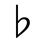                                     GOOD LUCK JOHN							by Joe CrookstonAm                                   F                          C                     GDm                                   B                      F                     CJohn had a horse and the horse ran away – bad luck, bad luck
Am                                   F                          C       G     AmDm                                   B                       F      C     DmJohn had a horse and the horse ran away --  bad, bad luck.
F                          C                             G                              AmB                      F                             C                              DmBad, bad luck the neighbors did say – bad luck, John, has come your way.
F      C                            GB F                             C                              Bad luck has come your way.
             Am          F                 G                    Am        F                  G              Dm        B              C                    Dm       B               CHe said, “Maybe” – it’s hard to say.  He said, “Maybe” – it’s hard to say. Well, the horse came back with a wild mare – good luck, good luckThe horse came back with a pretty white mare – good, good luck.Good, good luck the neighbors did say – good luck, John, has come your way.Good luck has come your way.He said, “Maybe” – it’s hard to say.  He said, “Maybe” – it’s hard to say. Well, the mare kicked John and broke his leg – bad luck, bad luck.The pretty white mare broke John’s leg – bad, bad luck.Bad, bad luck the neighbors did say – bad luck John has come your way.Bad luck has come your way.He said, “Maybe” – it’s hard to say.  He said, “Maybe” – it’s hard to say. With a broken leg he missed the draft – good luck, good luck.The army came, and walked on past – good, good luck.Good, good luck the neighbors did say – good luck, John, has come your way.Good luck has come your way.He said, “Maybe” – it’s hard to say.  He said, “Maybe” – it’s hard to say. Well, his leg grew worse and it would not heal – bad luck, bad luckAnd the pain was all that John could feel – bad, bad luck.Bad, bad luck the neighbors did say – bad luck John has come your way.Bad luck has come your way.He said, “Maybe” – it’s hard to say.  He said, “Maybe” – it’s hard to say. Well, the nurse she came to take care of – good luck, good luck.And the two of them they fell in love – good, good luck.Good, good luck the neighbors did say – good luck, John, has come your way.Good luck has come your way.He said, “Maybe” – it’s hard to say.  He said, “Maybe” – it’s hard to say. 